Allen D. Nease High School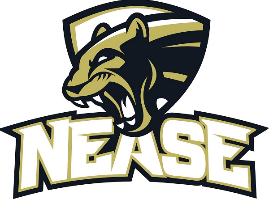 Executive Internship (Co-op) Supervisor Evaluation FormAll Executive Internship (Co-op) students must turn in a completed supervisor evaluation form on the last TUESDAY of each month.  Students must turn in this completed form attached to paystubs, official schedules, or timecards which show the number of hours worked for the month.  From the last Tuesday of each month, students have until 11:59 pm the following Monday to drop off the required materials in the turn-in box at the Internship Station outside the front office or take photos of all paperwork and send them in a direct message to Mrs. Combs via Schoology.Student’s Name: _____________________________________  Student Number: ___________Executive Internship Class Periods: ________________________________________________Place of Employment: ___________________________________________________________Average Hours Worked Weekly: ___________________________________________________*To be filled out by a manager/supervisorPlease circle the student’s performance at work.Comments/Concerns/Accolades:____________________________________________________________________________________________________________________________________________________________Supervisor’s Name: _____________________________________________________________Supervisor’s Signature: __________________________________________________________Work Phone: ___________________________________________   Date: _________________Questions/Comments/Concerns: Contact Jaime Combs, Co-op Coordinator at Nease High School / Jaime.combs@stjohns.k12.fl.usExcellentVery GoodGoodFairPoor90-10080-8970-7960-6959 and below